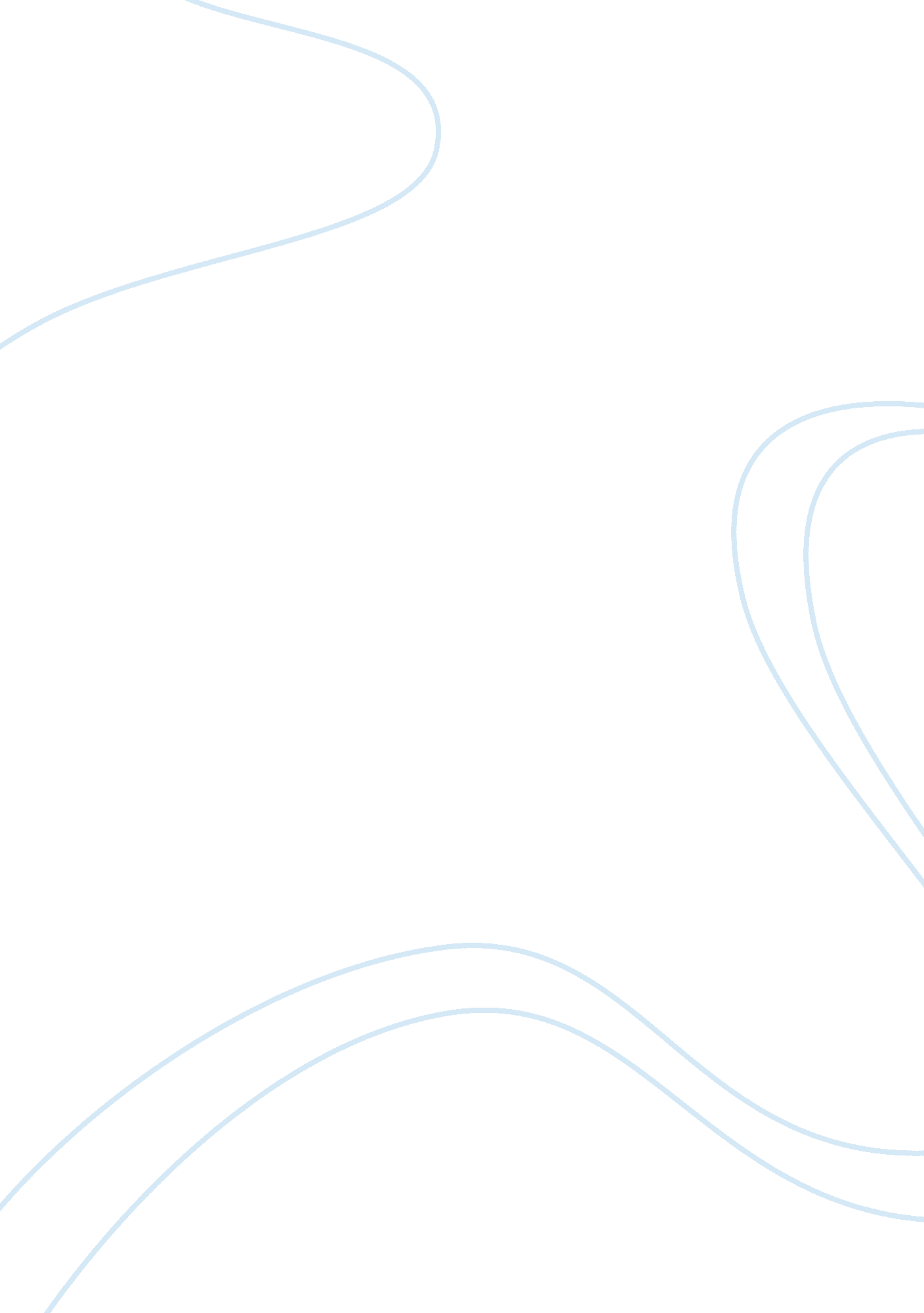 How to pay for a case studyBusiness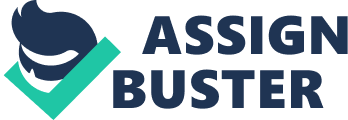 A case study is the complicated assignment for the students of all levels, from high school to college and university. The purpose of case study writing is characterized with the necessity of the developing student’s writing and critical thinking skills. When one is asked to prepare a worthy case study, he should be ready to focus on the research of the definite problem and complete it in the appropriate way. The most common solution to the problem of case study writing lies in the opportunity to purchase the paper online. The young professionals should be very careful while choosing a case study writing service in order to avoid cheating. It is obvious that the most successful and reliable services possess rich content on their websites and the student is able to look through the offers of the service and read the feedback of the anonymous clients who have taken advantage of the custom writing assistance. Many students think that the process of the online purchase is too risky and difficult but the situation is completely different, as the student can solve this problem at a moment’s notice. When one has understood that he will never prepare a good case study by the deadline himself, he should apply for the trustworthy writing service and contact the administration in order to place the order and discuss the terms of writing and the price of the paper. The student should understand that the price of the customized case study depends on the writing terms (the less time to the deadline – the more expensive the paper is), the student’s level (high school case studies are cheaper than the ones for college and university students) and the volume of the paper (naturally, every additional page is the plus to the sum the student is asked to pay). Having evaluated the price list the student should decide whether he agrees to purchase the paper. In order to learn more information about the process of writing and the peculiarities of the service’s work, the student should ask questions to the administrators. Furthermore, the student is supposed to inform his writer about the topic, its requirements and professor’s expectations. He can also share his ideas and solutions to the case study writing in order to receive the very paper he wants. Having informed the writer about all the essential details, the student should ask in what way to pay for thecustom case study. There are two most common ways: the money before writing (if the paper is big in volume, it can be troublesome for the student to pay the whole sum at ones) and money in parts (the student pays for every page in the cause of writing). The second way of payment is safer and more convenient for the client. 